Podklady k samostudiu z důvodu uzavření základních škol na dobu od 8. 6. do 24. 6. 2020 – 3.AUčivo na toto období najdete v našich učebnicích a v pracovních sešitech. Podle učebnic můžete pracovat ústně, na fólii nebo na papíry. Do pracovních sešitů píší žáci perem. Písemné úkoly určené k odevzdání nafoťte/naskenujte a zašlete je prosím na můj mail v termínu od 12. do 15. června 2020.  Děti mají také možnost pracovat v Google učebně. K procvičování probraného učiva nám poslouží weby skolakov.eu nebo gramar.in, můžete zkusit i matika.in.  Kurz třídy 3. A v Google učebně je pod kódem: qr3vfycKurz AJ třídy 3. A v Google učebně je pod kódem: wla7eog  (Mgr. Naděžda Kalíková)Kurz AJ třídy 3.A v Google učebně je pod kódem: wpmueoy (Bc. Lucie Fricová)Český jazyk a literatura – učitel:   Mgr. Karla Charvátová                             kontakt: Karla.Charvatova@zshajeslany.cz                    Učivo:Věta a souvětí: Stavba věty jednoduché – základní skladební dvojice U 193 - 195V základní skladební dvojici jsou oba členy stejně důležité, můžeme se ptát jedním na druhý.Např. Zapadající slunce pomalu mizelo za hradbou hor.Vyhledáme ve větě sloveso: mizeloZeptáme se: Kdo, co mizelo? Slunce.Zeptáme se: Co dělalo slunce? Mizelo.Základní skladební dvojice je: slunce mizeloStavba souvětí (opakování) U 199 - 201Vzorce souvětí, spojky.SV: Vypravujeme pohádku U 202 - 204Opakování:  Slovní druhy: PS 21 – 22, *12 – 17Vyjmenovaná slova: PS 43, 46 - 48Písemné úkoly k odevzdání do 15. června 2020: U 194/8 Ve vyznačených větách najdi a zapiš základní skladební dvojice.             Vzor: Johanka otevírá, Veronika zavírá, Dominika hustí,…U 201/8 Napiš čtyři souvětí (podle daných vzorců).Čtení:Při probírání učiva v učebnici Český jazyk se zároveň zaměřte na výrazné čtení těchto článků:Baryk a čápi; O ustrašeném strašidleTichým čtením si čtěte libovolnou dětskou knížku.Anglický jazyk – učitel:  Mgr. Naděžda Kalíková                                           kontakt: Nadezda.Kalikova@zshajeslany.czTéma – Opakování – vše co umíme V Google učebně najdeš veškeré procvičování učiva i doporučené webové stránkySVŮJ PRACOVNÍ SEŠIT PEČLIVĚ OPATRUJ, BUDEME HO POUŽÍVAT I  CELÝ PŘÍŠTÍ ŠKOLNÍ ROK.V 1. týdnu následujícího období vyplň 1. a 2. pracovní list, ve 2. týdnu 3. a 4. pracovní list. Všechny práce potom vlož do  Google učebny.NUMBERS 0 - 10Zakroužkuj správnou číslovku a obrázky si vybarvi    - Pracovní list č. 1Pracovní list č. 2Odpověz na otázku vždy celou větou, odpovědi si vymysli:What´s your name? ______________________________What´s his name?   ______________________________What´s her name?  ______________________________What is this?          ______________________________What is that?         ______________________________Who is this?           ______________________________Is it your book?     ______________________________Pracovní list č. 3My family members: mother (Mum), father (Dad), brother, sister, grandma (granny), grandpa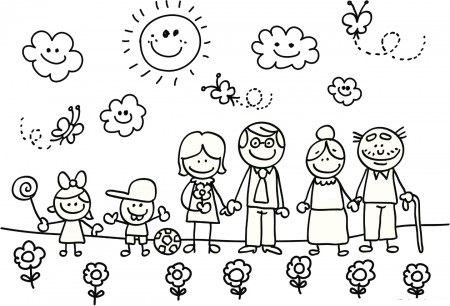 Doplň věty, jména členů rodiny si můžeš vymyslet:This is me 😎. My name is ______________ .This is my ___________ . Her name is ______________ .This is my ___________ . His name is _______________ .This is my ___________ . Her name is ______________ .This is my ___________ . His name is _______________ .This is my ___________ . Her name is ______________ .This is my ___________ . His name is _______________ .Pracovní list č. 4           Bobby Baloney’s Beautiful BodyDoplň do rámečků správná slovíčka (nabídka všech slov je dole).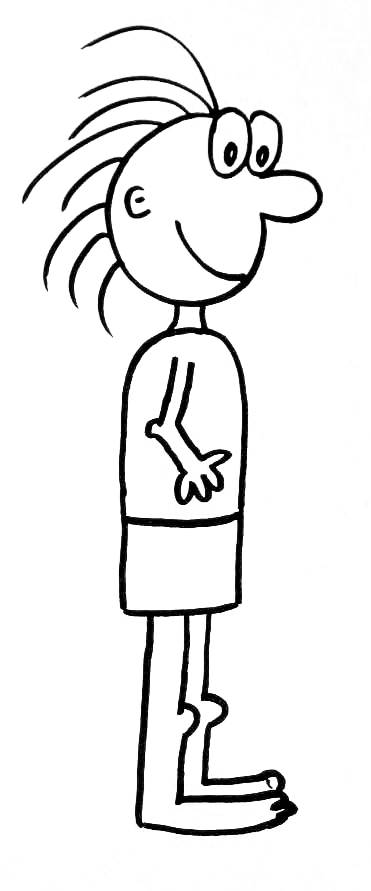 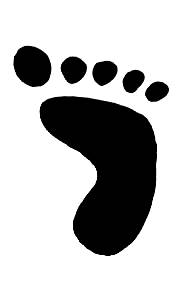 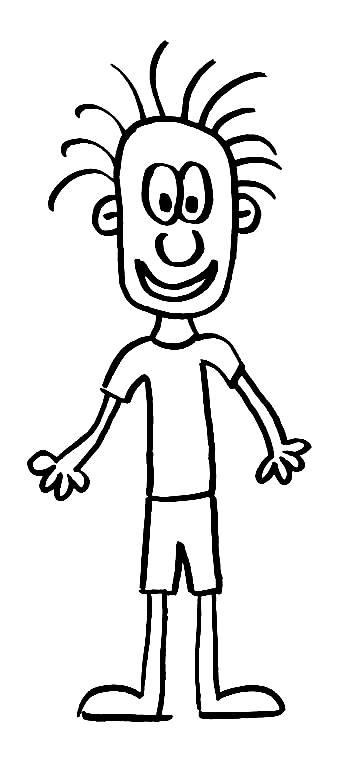 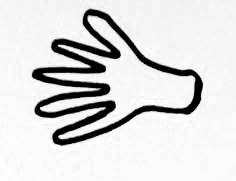 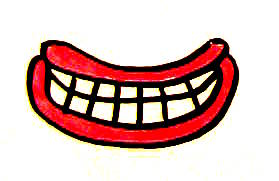 Anglický jazyk – učitel: Bc. Lucie Fricová                                                                  kontakt: Lucie.Fricova@zshajeslany.czViz výš skupina Mgr. N. KalíkovéMatematika – učitel:   Mgr. Karla Charvátová                                                kontakt: Karla.Charvatova@zshajeslany.cz                    Učivo: Dělení mimo obor násobilek U 32 – 34Děti mohou psát rovnou výsledky, nemusí zapisovat rozklad.Např.: 60 : 5 =Řeknu si: 60 si rozložím na 50 a 10.50 : 5 = 10, 10 : 5 = 2; dohromady 12. Zapíši výsledek 12. Komu to takto nepůjde, bude zapisovat dle vzoru v učebnici nebo v MinutovkáchJednotky času U 38Opakování:  Minutovky 2. díl: 28 - 32Písemné úkoly k odevzdání do 15. 6. 2020:  Učebnice 33/10Učebnice 34/18 (2 sloupečky)Náš svět – učitel:   Mgr. Karla Charvátová                                                       kontakt: Karla.Charvatova@zshajeslany.cz                    Učivo: Pracujeme s učebnicí. Pro vyhledávání správné strany v učebnici se řídíme názvem kapitoly, protože máme různá vydání učebnice a liší se nám číslováním stránek.Opakování č. 7 U 83Houby. Co jsou houby U 84Houby. Stavba těla hub U 85 Houby. Dělení hub U 85 - Opište do sešitu Náš svět rámeček dole.Ochrana přírody U 86Přehledné shrnutí učiva U 88, 89Písemné úkoly k odevzdání do 15. 6. 2020:U 83/3 – Doplň větu a celou ji napiš.U 85 – Nakresli do sešitu Náš svět obrázek s popisem: Stavba těla hubHudební výchova – učitel:   Mgr. Karla Charvátová                                       kontakt: Karla.Charvatova@zshajeslany.cz                    Prohlédni si obrázky dechových nástrojů v učebnici na straně 95. Přečti si jejich názvy.Zazpívej si tři známé písničky z učebnice Hudební výchova pro 3. ročníkVýtvarná výchova – učitel:   Mgr. Karla Charvátová                                      kontakt: Karla.Charvatova@zshajeslany.cz                    Jedlá a jedovatá houba.Pracovní výchova – učitel:   Mgr. Karla Charvátová                                       kontakt: Karla.Charvatova@zshajeslany.cz                    Příprava pokrmů a správné chování při stolování.Tělesná výchova – učitel:   Mgr. Karla Charvátová                                         kontakt: Karla.Charvatova@zshajeslany.cz                    Turistika. Chůze k cíli. Pozorování okolí. Chování v přírodě. Orientace v terénu. Překonávání přírodních překážek.